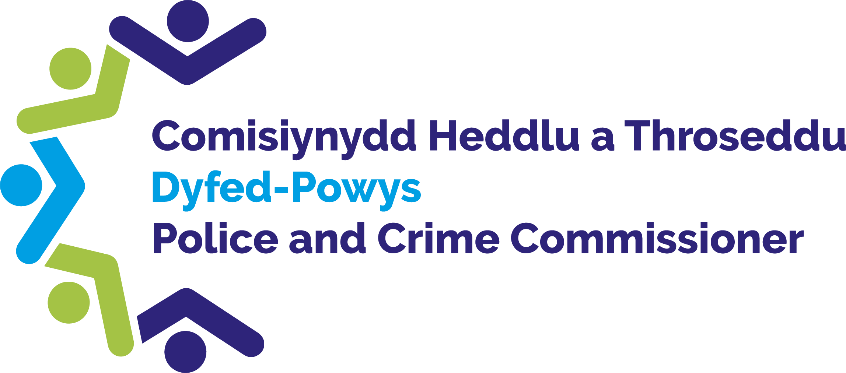 Comisiynydd Heddlu a Throseddu Dyfed-PowysYmarfer Hap-samplu y Panel CraffuCanfyddiadau ac Adborth Aelodau'r Panel ar Ddigwyddiadau Stopio a ChwilioMai 2024CynnwysCynnwys	21.	Trosolwg, Cefndir, Diben a Methodoleg	32.	Adolygiad o ddigwyddiadau stopio a chwilio	43.	Sylwadau ar arsylwadau cyffredinol	8Trosolwg, Cefndir, Pwrpas a MethodolegMae’r Llawlyfr Sicrhau Ansawdd, sydd ar gael ar wefan y CHTh, yn manylu ar gefndir, pwrpas a methodoleg y panel.Ar 20 Mai 2024, cyfarfu aelodau'r Panel Sicrwydd Ansawdd ym Mhencadlys Heddlu Dyfed-Powys i adolygu detholiad o ffurflenni stopio a chwilio a’r ffilmiau fideo camera corff cysylltiedig. Adolygodd y panel chwe digwyddiad stopio a chwilio a oedd yn cynnwys detholiad o achosion yn ymwneud ag oedolion, ieuenctid a lleiafrifoedd ethnig. Hwn oedd y cyfarfod cyntaf a gadeiriwyd gan Gadeirydd etholedig y Panel Sicrhau Ansawdd. Bu hyfforddwr Gweithrediadau Arbenigol sy’n darparu hyfforddiant stopio a chwilio i swyddogion heddlu sydd newydd eu recriwtio yn briffio’r panel ymlaen llaw ar weithdrefnau stopio a chwilio gan bwysleisio y dylai pob achos o stopio a chwilio ddilyn canllawiau GOWISELY:Grounds – sail – y rheswm dros y chwiliadObject – gwrthrych – yr hyn rydych yn chwilio amdanoWarrant card – cerdyn gwarant – os nad mewn iwnifformIdentity – hunaniaeth – enw swyddog a rhif colerStation – gorsaf – canolfan swyddogEntitlement – hawl – copi o’r cofnodLegal power – pŵer cyfreithiol – y ddeddfwriaeth sy’n sail i’r chwilioYou – chi – esboniwch eich bod yn cael eich cadw i’ch chwilioDylai pob achos o stopio a chwilio gael ei gynnal oherwydd bod gwir amheuaeth y bydd swyddog yn dod o hyd i'r gwrthrych y mae'n chwilio amdano.Ni ddylid stopio a chwilio oherwydd y canlynol:arogl cyffuriau yn unig;ymddangosiad corfforol – oni bai ei fod yn cyfateb i ddisgrifiad o rywun a ddrwgdybir;bod yn droseddwr hysbys neu'n ddefnyddiwr cyffuriau hysbys; neubod mewn ardal o droseddu a defnydd uchel o gyffuriau.Eglurwyd hefyd bod y cofeiriau ‘SHACKS’ wedi’u cyflwyno i swyddogion eu defnyddio wrth lenwi ffurflenni stopio a chwilio i sicrhau bod y cyfiawnhad dros stopio a chwilio wedi’i ddogfennu’n gywir.Seen – Wedi gweld - Beth ydych chi wedi'i weld? Cofiwch gynnwys gweithredoedd, ymddygiad, eitemau sy'n bresennol.Heard – Wedi clywed – Beth ydych chi wedi'i glywed?Cofiwch gynnwys sgyrsiau, larymau, torri gwydr ac ati.Actions – Camau Gweithredu – Beth wnaethoch chi? Cofiwch gynnwys yr hyn a wnaethant mewn ymateb i'ch presenoldeb.Conversation – Sgwrs – Beth ddywedoch chi wrthyn nhw?Cofiwch gynnwys yr hyn a ddywedwyd mewn ymateb neu a wnaethant osgoi ateb cwestiynau neu roi atebion gwahanol.Knowledge – Gwybodaeth – Beth sydd eisoes yn hysbys?Smell – Arogl – Beth allech chi ei arogli?Adolygiad o ddigwyddiadau stopio a chwilioAchos Chwilio 1 Mae dyn ifanc wedi cael ei stopio a’i chwilio yn dilyn adroddiadau o weithgarwch amheus.Agweddau cadarnhaolRoedd y panel yn ystyried bod ymddygiad cyffredinol y swyddogion yn broffesiynol ac yn sensitif i anghenion y person ifanc.Nododd y panel fod y stopio a’r chwilio wedi’i gynnal gyda gofal ac urddas a bod camau chwilio wedi’u hesbonio’n dda i’r unigolyn a ddrwgdybir. Bu swyddogion yn cymryd rhan mewn trafodaeth grŵp yn dilyn y stopio a’r chwilio i amlygu pryder diweddar am gyffuriau yn ysgol yr unigolyn ifanc. Nododd y panel hwn fel enghraifft o arfer gorau gan fod y swyddogion yn meithrin perthynas gadarnhaol â'r unigolyn ifanc ac eraill a oedd yn bresennol.AdborthCynhaliwyd y chwiliad hwn ar sail cais am chwiliad gan swyddog anhysbys arall a oedd wedi gweld gweithgaredd amheus gan destun y chwiliad. Fodd bynnag, cwestiynodd rhai o aelodau'r panel a ddylai mwy o ymdrech fod wedi'i wneud i holi'r unigolyn a ddrwgdybir am y digwyddiad honedig cyn cynnal y chwiliad corfforol. Roedd rhai o aelodau'r panel yn bryderus nad oedd y swyddogion a oedd yn cynnal y chwiliad yn glir ar ba sail yr oeddent yn gweithredu. Daeth y sail yn glir yn ystod y sgwrs â'r unigolyn a ddrwgdybir. Nodwyd nad oedd y swyddogion wedi gweithredu GOWISELY yn llawn gan na nodwyd gorsaf y swyddog.Roedd y cofnod stopio a chwilio yn nodi nad oedd y chwiliad wedi’i gynnal mewn man cyhoeddus, ond nododd y panel ei fod wedi’i gynnal mewn lleoliad cyhoeddus.Ymholiadau a nodwyd Nododd y panel mai rhingyll oedd y swyddog cysylltiedig ac nad oedd i'w weld yn chwarae fawr ddim rhan yn y trafodion. Ni chafodd ei gofnodi yn y log. (Cwestiynodd y panel a allai’r digwyddiad hwn fod wedi bod yn rhan o asesiad hyfforddi). Achos Chwilio 2 Cafodd dyn ei adnabod ar deledu cylch cyfyng fel rhywun a ddrwgdybir a honnwyd ei fod wedi bygwth trywanu aelod arall o’r cyhoedd.Agweddau cadarnhaolDefnyddiodd swyddogion ofyniad GOWISLEY.Cymerwyd camau priodol gan y swyddoion mewn perthynas â’r honiad difrifol.Ymdriniodd swyddogion â'r sefyllfa yn broffesiynol ac ymdriniwyd â'r unigolyn a ddrwgdybir yn broffesiynol a chyda gofal ac urddas. Eglurodd y swyddog yn glir y rhesymau dros stopio a chwilio.AdborthNododd y panel fod y lleoliad a gofnodwyd yn yr adroddiad stopio a chwilio yn anghywir.Ni nodwyd unrhyw fanylion am y swyddog cysylltiedigNi nodwyd dyddiad nac amser gorffen y digwyddiad yn yr adroddiad.Caniatawyd i aelodau'r cyhoedd fynd i mewn i'r ardal yn ystod yr achos stopio a chwilio. Holodd aelodau'r panel a allai'r swyddog cysylltiedig fod wedi atal neu amddiffyn pobl rhag pasio; yn enwedig o ystyried yr honiad bod yr unigolyn a ddrwgdybir yn meddu ar arf.Ymholiadau a nodwydHolodd yr aelodau a oedd rheolwyr y lleoliad wedi'u hysbysu o'r achos stopio a chwilio o safbwynt iechyd a diogelwch.Achos chwilio 3 Cynhaliodd swyddogion chwiliad a gynlluniwyd ymlaen llaw o ysgol gan ddefnyddio ci chwilio arbenigol. Cafodd pedwar dyn ifanc eu stopio a'u chwilio ar ôl cael eu gweld yn cuddio allan o olwg swyddogion y tu ôl i gabanau symudol/cynwysyddion llongau ar y safle.Agweddau cadarnhaol Roedd y bobl ifanc a gafodd eu stopio a'u chwilio o gefndiroedd ethnig gwahanol a theimlwyd bod pawb wedi eu trin yn deg.Ymgysylltodd y swyddog yn dda â'r bobl ifanc gan feithrin perthynas dda.Eglurodd y swyddog yn glir pam fod y chwiliad yn cael ei gynnal a gwirio bod yr unigolyn a ddrwgdybir yn deall.AdborthSylwodd yr aelodau i'r swyddog ddweud ei fod yn dod o'r uned gŵn ond ni ddatgelodd ei orsaf.Er mai chwiliad wedi'i gynllunio oedd hwn, nid oedd unrhyw ffurflenni gwybodaeth ar gael i'r rhai a gafodd eu stopio a'u chwilio.Er bod y rhai a ddrwgdybir wedi datgelu eu bod wedi cael eu stopio a'u chwilio o'r blaen, nid oedd unrhyw gyfeiriad at hyn ar y log stopio a chwilio.Achos chwilio 4 Cafodd gwryw a ddrwgdybir o fyrgleriaeth ei gadw yn y ddalfa a'i chwilio a arweiniodd at ddod o hyd i gyllell.Agweddau cadarnhaolCynhaliodd y swyddog y chwiliad mewn modd proffesiynol.Defnyddiwyd meini prawf GOWISLEY yn dda.AdborthCynhaliodd swyddog benywaidd chwiliad ar ddyn ifanc. Roedd y panel wedi cael gwybod mai nod yr heddlu yw i swyddogion o’r un rhyw gynnal chwiliadau pan fo modd (ond deellir efallai na fydd hyn bob amser yn bosibl).Tynnodd y swyddog het yr unigolyn a ddrwgdybir wrth gynnal y chwiliad.Roedd y lleoliad chwilio a gofnodwyd ar y log yn anghywir.Nid oedd cofnod stopio a chwilio ar gael.Roedd aelodau'r panel yn bryderus ynghylch y trafodaethau hir a gafwyd rhwng swyddogion yn y lleoliad a bod diffyg arweiniad clir yn y sefyllfa.Achos chwilio 5 Cafodd cerbyd ei stopio oherwydd bod arogl cryf o ganabis. Darganfuwyd bag o ganabis yn y car.Agweddau cadarnhaolDefnyddiwyd gofyniad GOWISELY. AdborthNododd yr aelodau fod y cofnod yn nodi bod gan yr unigolyn a ddrwgdybir “lygaid pwl” ac roedd yn “oedi wrth ymateb”. Roedd yr aelodau'n bryderus na allent nodi o'r cofnod bod yr unigolyn wedi cael prawf cyffuriau neu wedi'i atal rhag gyrru.Holodd yr aelodau hefyd a oedd y chwiliad yn drylwyr gan ei bod yn ymddangos nad oedd swyddogion wedi chwilio cist y car.Holodd yr aelodau a oedd datrysiad cymunedol yn ganlyniad addasStopiwyd yr unigolyn a ddrwgdybir ar sail arogl canabis yn unig ac nid yw hynny’n sail resymol i gynnal chwiliad. Roedd manylion o fewn y log stopio a chwilio ar goll.Ymddangosodd nifer o swyddogion mewn cerbydau golau glas. Roedd y panel yn ystyried hwn yn or-ymateb gan fod yr unigolyn a ddrwgdybir yn cydymffurfio.Ymholiadau a nodwydAr ôl gweld bod yr unigolyn dan ddylanwad cyffuriau, a ddylai gael prawf cyffuriau a/neu a ddylai gael parhau i yrru? ac os na, pam?Hoffai'r Panel gael eglurhad ynghylch pam y barnwyd ei bod yn briodol cyhoeddi datrysiad cymunedol oedolyn i'r unigolyn a ddrwgdybir.Achos chwilio 6Mae dyn trawsryweddol ifanc wedi cael ei stopio ar ôl adroddiadau ei fod yn hunan-niweidio gyda llafn yn y stryd.Agweddau cadarnhaolCanmolodd y panel y swyddog, a oedd yn adnabod yr unigolyn ac yn gwybod ei fod yn uniaethu fel gwryw ac a ofynnodd a fyddai’n well ganddo gael ei chwilio gan swyddog gwrywaidd neu fenywaidd.Roedd swyddogion yn garedig a gofalgar ac yn dangos empathi.Defnyddiwyd meini prawf GOWISLEY.AdborthNododd y panel fod gan yr unigolyn a ddrwgdybir broblemau iechyd meddwl clir ac roeddent yn gobeithio y byddai cyfeiriadau at wasanaethau iechyd meddwl/gwasanaethau cymdeithasol yn cael eu gwneud; fodd bynnag, ni chadarnhawyd yr wybodaeth hon yn y dogfennau a ddarparwyd.Mae'r adroddiad yn cyfeirio at yr unigolyn a ddrwgdybir fel gwryw a benyw; er, dywedwyd eifbod yn uniaethu fel gwryw.Cafodd y cyfeiriad ar y log stopio a chwilio ei nodi'n anghywir fel y gylchfan.Sylwadau ac Arsylwadau CyffredinolYn gyffredinol, roedd y chwe achos stopio a chwilio a adolygwyd wedi'u gweithredu'n dda.Roedd gormod o gamgymeriadau a gwallau yn y logiau stopio a chwilio. Roedd gwallau a hepgoriadau yn ymwneud â defnyddio cwymplenni a dulliau torri a gludo. Gall methu â chofnodi’r holl fanylion yn gywir arwain at ddiffyg dealltwriaeth, colli cyfleoedd dilynol ac yn y pen draw danseilio cywirdeb y dystiolaeth.Er bod y panel yn gwerthfawrogi’r pwysau amser ar swyddogion unigol, byddai gwell goruchwyliaeth a gwirio manylion adroddiadau ar-lein yn fuddiol.Cytunaf â’r panel ac mae’n rhwystredig bod swyddogion yn parhau i gael yr elfen hon yn anghywir.  Mae newidiadau i gofnodi stopio a chwilio o fewn Niche wedi creu problem lle mae llenwi ffurflenni stopio a chwilio wedi dod yn llawer mwy cymhleth.  Mae'n ofynnol i swyddogion gwblhau'r ffurflen trwy gyfres o focsys cwymplen yn hytrach na llaw rydd.  Mae hyn wedi golygu bod yr atebion yn llawer mwy strwythuredig ac na ellir eu newid.  Mae swyddogion yn aml yn gorfod dewis cwymplen nad yw'n cyd-fynd yn llwyr â'r amgylchiadau y maent ynddynt, sy'n arwain at swyddogion yn dewis yr opsiwn gorau sydd ar gael ar gyfer yr amgylchiadau y maent ynddynt.Fodd bynnag, wrth i swyddogion ddod i arfer â defnyddio'r swyddogaeth stopio a chwilio o fewn Niche, bydd hyn yn gwella.  Gellir dod o hyd i rywfaint o'r wybodaeth sydd ar goll o'r cofnod stopio a chwilio mewn rhannau eraill o'r digwyddiad ar Nicheac mae angen llywio'n ofalus i dynnu'r wybodaeth honno allan o gofnod Niche.  Nododd y panel nad oedd y ffurflen stopio a chwilio/gwybod eich hawliau ar gael yn ystod sawl chwiliad. A yw'r ffurflenni hyn ar gael fel mater o drefn i bob swyddog?Mae'r rhain ar gael a dylai pob swyddog gario copi gyda nhw i'w defnyddio yn ystod sesiynau stopio a chwilio.  Sylwodd yr aelodau fod y cyhoedd wedi cael mynd i mewn i'r ardal yn ystod achos 2 wrth i'r stopio a chwilio gael ei gynnal. Gallai hyn fod wedi arwain at y cyhoedd yn cael eu bygwth neu eu hanafu.Gan fod yr unigolyn a ddrwgdybir yn cael ei chwilio ar ôl adroddiadau eu bod yn cario arf. Holodd aelodau'r panel a allai'r swyddog cysyllltiedig fod wedi atal neu amddiffyn pobl rhag mynd i mewn i'r gofod y cynhaliwyd y chwiliad ynddo.Ar ôl adolygu'r camera corff byddwn yn awgrymu nad yw cynnal chwiliad y tu allan i doiledau’r dynion mewn tafarn brysur yn lle delfrydol i ymgymryd â'r chwilio.  Mae'n amlwg ar y camera corff bod dyn yn gadael y toiledau yn ystod y chwiliad a allai fod wedi gwaethygu'r sefyllfa pe bai'r dyn a oedd yn gadael y toiled wedi dod i gysylltiad â'r unigolyn a ddrwgdybir.  Fodd bynnag, ni all y rhingyll rwystro pobl rhag gadael y toiledau ac nid oes ganddo'r pŵer i'w cadw yn y toiledau yn ystod y chwiliad.  Mae’r fenyw sy’n cael ei gweld yn ymgysylltu â’r heddlu yn ystod y chwiliad yn dyst a/neu o bosibl yn unigoyn a ddrwgdybir ac mae’r rhingyll yn ymgysylltu â hi yn ystod y chwiliad.  Mae'n amlwg bod y fenyw yn cael dylanwad cadarnhaol ar yr unigolyn a ddrwgdybir sy'n cael ei chwilio ac mae ei phresenoldeb yn ei gadw'n dawel yn ystod yr ymgysylltiad.  Er gwaethaf ei meddwdod amlwg mae'n glir ei bod yn bwysig a byddai ei hanfon i ffwrdd yn golygu na cheir yr wybodaeth sydd ganddi a thrwy hynny beryglu'r ymchwiliad. Ond mae perygl hefyd i'r sefyllfa waethygu, felly teimlaf, ac yn amlwg mae'r swyddogion yn teimlo ei bod yn bwysig iddi aros. Fy arsylwadau yw y dylai'r swyddogion fod wedi symud i ffwrdd o'r toiledau a pheidio â chynnal y chwiliad yn union y tu allan i ddrws y toiled.  Ond dyma'r unig feirniadaeth o'r chwiliad sydd gennyf.  Ond mae’n amlwg bod y swyddogion yn chwilio am arf, ac maen nhw wedi penderfynu cynnal y chwiliad yn y man diogel cyntaf sydd ar gael y gellid dadlau mai ar y landin y mae’r chwilio wedi digwydd.Mae'r ardal lle mae'r chwiliad yn cael ei gynnal yn caniatáu i swyddogion dynnu'n ôl yn dactegol yn ddiogel gan greu bwlch adweithiol os yw'r dyn yn mynd yn dreisgar ac ailystyried pa dactegau amrywiol sydd ar gael iddynt megis taser.  Gofynnodd aelodau’r panel a oedd gan yr heddlu ofyniad cyffredinol i hysbysu rheolwyr lleoliad o’u presenoldeb i gynnal sesiynau stopio a chwilio ee o safbwynt iechyd a diogelwch, yn enwedig gan fod yr adroddiad yn awgrymu bod cyllell yn cael ei chario.Nid oes unrhyw ofyniad i hysbysu rheolwr lleoliad am bresenoldeb swyddog i gynnal ymchwiliad stopio a chwilio.  Y rhan fwyaf o'r amser y lleoliad fydd yn cysylltu â'r heddlu i roi gwybod i ni fod yna unigolyn ar y safle ac mae angen i’r heddlu ymwneud â’r sefyllfa.  Felly, mae'r rheolwyr yn ymwybodol ac yn ein disgwyl.  Ond yn y sefyllfa a adolygwyd nid oes rhaid i'r swyddogion fynd i hysbysu'r rheolwyr eu bod yno oherwydd y risg posib i aelodau'r cyhoedd o ddyn â chyllell.  Mae cyflymder wrth ddod o hyd i'r unigolyn yn bwysig yn y sefyllfa hon ac yn bwysicach na’r angen i ddod o hyd i'r rheolwr. Ond ar ôl y chwiliad i fod yn foesol gywir, dylai swyddogion chwilio am aelod o staff a/neu'r rheolwr i egluro eu presenoldeb yn yr eiddo.  Mewn perthynas ag achos 5, hoffai'r panel gael eglurder ynghylch a gynhaliwyd prawf cyffuriau ar yr unigolyn a ddrwgdybir ac a oedd caniatâd iddo barhau i yrru'r cerbyd.Mewn perthynas â'r digwyddiad hwn, rwyf wedi trafod â’r swyddog y rhesymeg pam y cafodd y camera corff ei ddiffodd pan y gwnaed hyn, ac a gynhaliwyd prawf cyffuriau.  Mewn perthynas â'r prawf cyffuriau, fe'i cynhaliwyd gan PC 1097 Kevin Jones (Uned Plismona Ffyrdd).  Pasiodd y gyrrwr gwrywaidd y prawf cyffuriau ac roedd yn rhydd i yrru i ffwrdd ar ôl i'r cofnod awtomatig o drosedd gael ei gyhoeddi.  Nid oes gan Pc Jones gofnod camera corff mewn perthynas â'r prawf cyffuriau yn cael ei gynnal.  Rwyf wedi trafod y materion yn ymwneud â'r swyddog yn diffodd ei gamera corff yn gynnar a darparwyd sesiwn ddysgu ynghylch yr angen i barhau i gofnodi'r digwyddiad yn ei gyfanrwydd.  